Entwicklungspsychologie des Kindes- und Jugendalters Intraindividuell Veränderung innerhalb eines Kindes/Person über die Zeit hinwegInterindividuell Unterschied zwischen verschiedenen Kindern/Personen/Gruppen (zb zwischen 6-jährigen und 4-jährigen)Genotyp Gesamtheit der genetischen Informationen eines Organismus.Epigenetische RegulationGene, die wir erhalten können durch Umwelteinflüsse verändert werden Anlage vs. UmweltUmweltbedingungen beeinflussen GenexpressionGen. Disposition (Gene mit Bereitschaften)Reaktionsspielraumgenetisch festgelegtes Spektrum der Reaktionsmöglichkeiten auf verschiedene Umweltbedingungen Wenn alle ein optimales Umfeld haben, werden sich trotzdem alle anders entwickeln wegen des ReaktionsspielraumsAnlage-Umwelt-KorrelationPassivUmwelt und genetische Disposition passen gut zusammen, stimmen überein. Kind ist schon in passender Umgebung (Bsp. musikalische Familie Umfeld musiziert viel)vor allem in KindheitEvokativ/evozierendKind mit Eigenschaften geboren, löst etwas damit in Umwelt aus (Bsp. Baby sozial  Reaktion der Umwelt sozial)AktivPerson gestaltet die Umwelt mit, so dass sie zu Anlage passt  dann wird Disposition gefördert (Bsp. Musikalische Person schafft sich musikalische Umwelt, lernt Instrument)ab Jugendalter immer wichtigerInteraktionistische Theorien Interaktion zwischen Individuen und Umwelt (Kombination Persönlichkeit und Umwelt, beide aktiv)Systemische TheorienIndividuum in permanenter Auseinandersetzung mit seiner Umwelt und seinen Systemen (Umwelt oder Subjekt sind dabei passiv)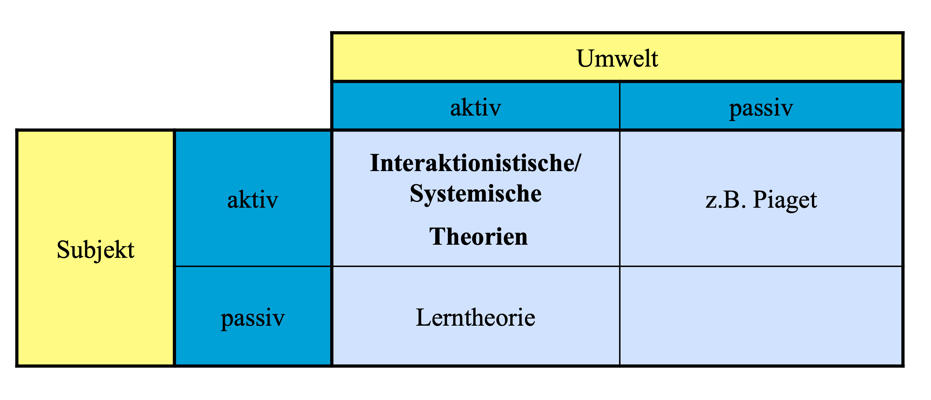 Bronfenbrenner (1979)ökologisches Modell der Menschlichen Entwicklung (Grundlegende Prozesse, keine Emotionen)Verschiedene Systeme, die miteinander interagierenKindMikrosystemFamilie, Kita (direkte Umfeld des Kindes)Mesosystem Interaktion von zwei Makrosystemen (Familie und Schule)Exosystem Arbeitsplatz der Eltern (indirekte Beeinflussung auf das Kind) Makrosystem Gesellschafft, Werte, Kultur, Institutionen, Anz. Obligatorische SchuljahreChoronosystem zeitliche Verlauf, Veränderung über die Zeit ForschungsdesignsQuerschnittmethodeein Messzeitpunkt, verschiedene AltersgruppenSchnelle Erkenntnisse, weil nur ein Messzeitpunkt (eine Erhebung)Zeit- und kostengünstig, weil nur einmal (+)Einfacher eine reprsantive Stichprobe zu finden (+)Einfacher Teilnehmende zu finden (+)Keine Veränderung über die Zeit ersichtlich, weil nur einmal (-)Wissen nicht ob es Kohorten/Generationenseffekte sind oder AlterseffekteLängsschnittmethode über mehrere Zeitpunkte immer die gleichen Personen befragenImmer die selbe StichprobeIntraindividuelle Verläufe sind abbildbar (+)Verändern sich Merkmale im Verlauf der Zeit (z.B. Wertvorstellungen) (+)Interindividuelle Verläufe auch aufzeigbar (+)Ursachen und Zusammenhänge werden möglicherw. sichtbar und unterscheidbar (+)Hohen Resourssenaufwand & Personalaufwand (-)Testeffekte; Übungseffekte (z.B. bei IQ), Motivationseffekt; Sättigungseffekte, Gewöhnungseffekt (-)Schwierig eine repräsentative Stichprobe zu finden; kann zu selektiven Stichproben führen (Bsp. belastete Familien haben weniger Zeit Kind an Test zu bringen, deshalb eher Kinder aus Familien mit zeit) (-)KonvergenzmodellMischung von Längsschnittmethode und QuerschnittmethodeZwei Stichprobengruppen in verschiedenen AlternWeiss nicht, ob die heutigen 7-jährigen nacher an gleichen Stelle sind wie 9-jährige in 2 Jahren (-)Physische EntwicklungPränatal(= Vor der Geburt)Zygotenstadium(0.-2. Gestationswoche) Befruchtung und Einnistung in die Gebärmutterwand Embryonalstadium (3. - 8. Gestationswoche) Differenzierung von Organsystemen; Zellteilung, Zellspezialisierung, Zellmigration und ZellsterbenEntwicklung des Unterstützungssystems für EmbryoFötalstadium(9. Gestationswoche bis Geburt) Binnendifferenzierung (Organstrukturierung) der Strukturen und Funktionen des Organismus. Entwicklung aller Sinnesmodalitäten (Schmecken, Hören (ab 3. Trimester), etc.)), Bewegung, Schlaf-Wach-Zeiten, lernenTetrogeneÄussere Einwirkungen, die die Entwicklung schon während der Schwangerschaft beeinträchtigen könnenIn embryonal Phase eher strukturelle Veränderungen (z.B. Fehlbildungen)In fötal Phase eher funktionelle Veränderung (z.B. Intelligenzbeeinträchtigung)Was sich gerade am Entwickeln ist, ist besonders anfällig auf Einwirkungen von Aussen.FASFetales Alkohol SyndromGehirnschädigungen (Mikrozephalie)WachstumsstörungenGesichts- &OrganfehlbildungenKognitive und sozial-emotionale DefiziteInzidenzHäufigkeit (Bsp. 1:300; ein Fall in 300 Fällen)FrühgeburtenRegelschwangerschaft 40 Wochen, Durchschnittsschwangerschaft 38 WochenFrühgeburt 	erhöhtes Risiko für Komplikationen vor der 37. Gestationswoche (GW) Oder Geburtsgewicht < 2500 g	26. GW sehr früh, überlebt zu 57%	23. GW extrem früh, überlebt zu 16%	Schulleistung: je kürzer die Schwangerschaft, desto schlechter die LeistungPostnatal(= nach der Geburt)Apgar IndexIndex zur Überprüfung der Herzfrequenz, Atmungsaktivität, Reflexauslösbarkeit, Muskeltonus und Hautfärbung und je nach Ergebnissen auf notwendige medizinische Interventionen hinweist.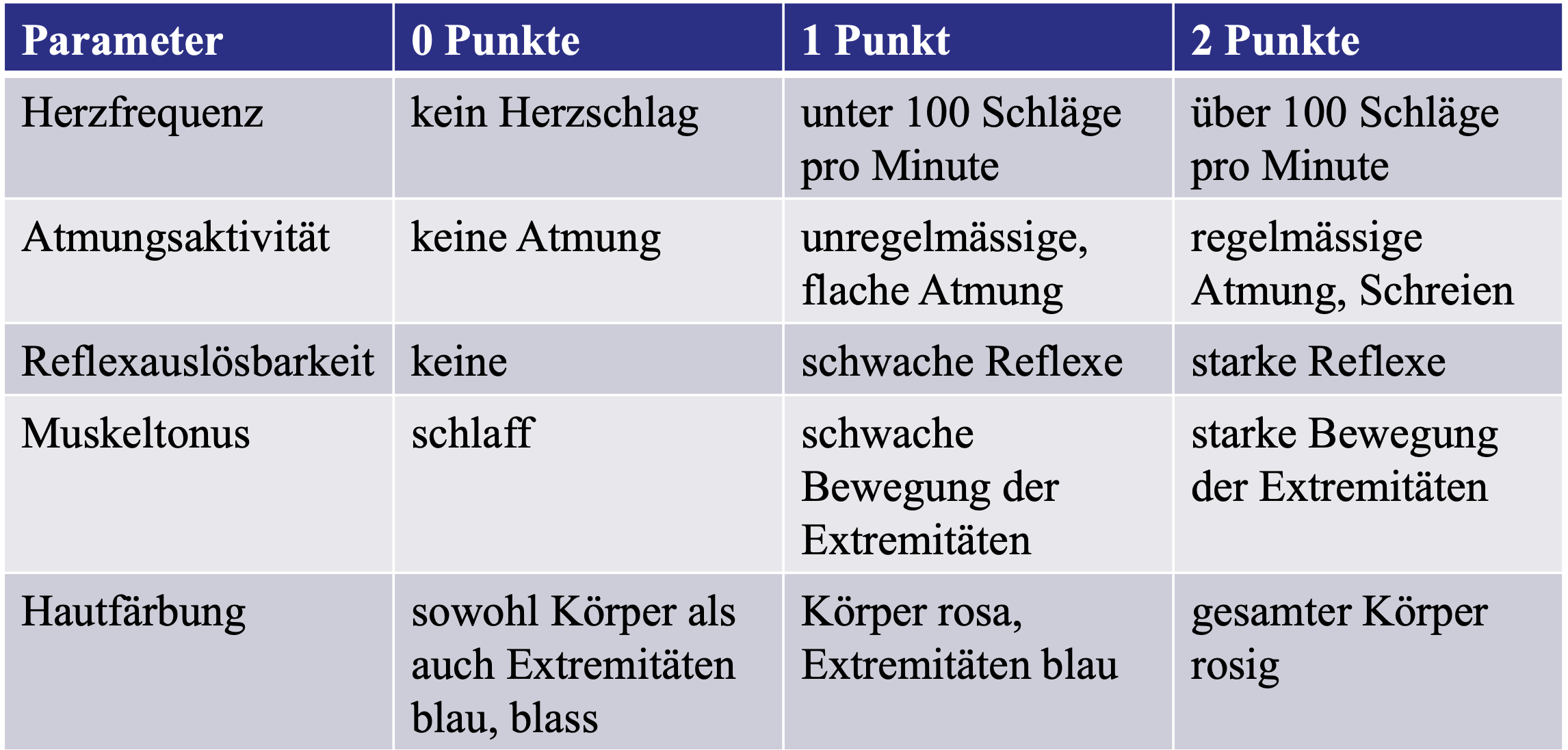 Reflex Reaktionen der Nerven und Reize (unwillentlich)Plötzlicher Kindstod SIDS (sudden infant death syndrome)Zirkadiane Rhythmen (Hormongesteuert) Bei zirkadianen Rhythmen handelt es sich um endogene bzw. innere Rhythmen des Organismus, die der Anpassung an die zeitlichen Abläufe in der Umgebung dienen und die typischerweise auf eine Tagesperiodik abgestimmt sind. Eine der ersten Entwicklungsaufgaben REM-Schlaf aktiver, unruhiger Schlaf, Augenbewegungen hinter den geschlossenen Liedern, Informationsverarbeitung & Reifung der Systeme, wichtig für Entwicklung, Verarbeitung von Sinneseindrücken und lernenNon-REM-Schlaftiefer, ruhiger Schlaf, regelmässige Atmung, geringe motorische Aktivität, geringe Muskelspannung, Hirnareale, welche sich gerade entwickeln viele langsame HirnwellenAutostimulationstheorieDie Annahme, dass die Gehirnaktivität während des REM-Schlafes beim Fetus und beim Neugeborenen die frühe Entwicklung des visuellen Systems erleichtert.Aktivierungszustände Zustände des Kindes im Verlauf des Tages: ruhiger Schlaf (8h), aktiver Schlaf (8h), wach und aufmerksam (2.5h), wach und aktiv (2.5h), Schreien (2h), Dösen (1h).(modifiziertes) Wessel-Kriterium Kinder die mind. 3h an mind. 3 Tagen einer Woche bzw. über mind. 3 Wochen schreien, zählen als Schreibabys (Regulationsstörung) Prävalenzgesamte Anzahl der Fälle im betrachteten Teil der Bevölkerung zu einem Zeitpunkt oder während eines bestimmten ZeitraumsGehirnentwicklungSpezialisierung von Gehirnarealen, die verschiedenen Hirnareale entwickeln sich asymmetrischGehirn ist kein lineares System, sondern es ist dynamisch und sich stets verändernd NeuroplastizitätAnpassungsvorgänge im Zentralnervensystem an die Lebenserfahrung eines Organismus Erfahrungserwartende PlastizitätEntwicklung von Hirnfunktionen als Resultat allgemeiner Erfahrungen, die jeder Mensch in einer normalen Umwelt macht. (Visueller und auditiver Cortex erwarten zu einem bestimmten Zeitpunkt stimuliert zu werden (Sensible Phase))Erfahrungsabhängige Plastizität Entwicklung von Hirnfunktionen als Resultat spezifischer, individueller Erfahrungen. Flexible Synapsenbildung und -eliminierung nach Bedarf. Von kritischen Phasen unabhängig und lebenslang möglichNeurogeneseBildung neuer Gehirnzellen (fast nur pränatal  maximale Nervenzellenanzahl kurz nach der Geburt) SynaptogeneseBildung neuer Synapsen, Entwicklung der Synapsen findet stark nachgeburtlich stattSynapseneliminierungBeseitigung überschüssiger SynapsenMyelinisierungDie Nervenbahnen werden mit Isolationsschicht (Myelinschicht) umgeben (Beschleunigung Reizweiterleitung) LernenHabituation(= Gewöhnung) Habituation ist das Abnehmen der Reaktion bei wiederholter gleichartiger Stimulation und lässt erkennen, dass Lernen stattgefunden hat. Man nimmt an, dass die Geschwindigkeit, mit der ein Kind habituiert, die allgemeine Effektivität seiner Informationsverarbeitung widerspiegelt. Habituations-Dishabituations-ParadigmaEin Reiz wird so lange dargeboten, bis Habituation einsetzt – ein neuer Reiz wird Geboten. Wird dieser Reiz als neuartig wahrgenommen, tritt ein erneutes Zunehmen der Reaktion (Orientierungsreaktion) ein  Zeichen für Dishabituation Orientierungsreaktion Reaktion auf einen neuartigen Reiz nach HabituationNach unmittelbarer Habituationsphase präferiert ein Säugling den neuen Reiz (Kurzzeitgedächtnis),Eine gewisse Zeit später präferiert es das Vertraute (Langzeitgedächtnis)Lerntheorie«Das gesamte Verhalten ist erlernt und nicht angeboren»Klassisches KonditionierenIwan Petrovitch Pawlow  Hund mit Glocke und Speichel Wenn ein zuvor neutraler Reiz wiederholt mit dem ursprünglichen Auslösereiz gekoppelt wird, löst er im Anschluss auch ohne das Auftreten des ursprünglichen Auslösereizes ebenfalls die Reaktion aus.  Generalisierung: spielt keine Rolle, ob das jetzt genau dieser Glockenton istDiskrimination: es funktioniert nur genau bei diesem GlockentonOperantes Konditionieren(= instrumentelles Lernen)Mehr oder weniger zufälliges Verhalten wird verstärkt oder bestraft  Verhalten wird in Zukunft häufiger bzw. seltener gezeigtKontingenz(lernen) Lernform, bei der Zusammenhänge zwischen dem eigenen Handeln und darauffolgenden Konsequenzen erkannt werden.Frühes Kontingenzlernen korreliert mit Intelligenz im Kindergartenalter. Kontinuierlich: jedes Mal (z.B. gelobt)Diskontinuierlich: nicht regelmässig  löschresistentPrimär: unmittelbar eine VerstärkungSekundär: Punktesystem mit BelohnungIntern: Sich selber (man tut sich etwas Gutes)Extern: jemand anderes gibt VerstärkungDirekt: direkt verstärktIndirekt: beobachtet, wie jemand anderes dafür verstärkt wirdPositiv: etwas kommt dazuNegativ: etwas wird weggenommen oder hört aufPositive Verstärkung Etwas Angenehmes hinzufügen (z.B. Lob, Aufmerksamkeit, Süssigkeiten bekommen), Konsequenz auf das Verhalten des KindesNegative VerstärkungEtwas Unangenehmes wegnehmen (Angst vor Prüfung, durch lernen wird sie kleiner, nächstes Mal wieder lernen: Angst geht weg deshalb negativ)Positive BestrafungEtwas Unangenehmes hinzufügen (Zusammengeschissen)Negative BestrafungEtwas Angenehmes entfernen (wenn zu lange zockt wird Spielzeit verkürzt)Nachteil bei Bestrafung: Lernt das richtige Verhalten nicht, sondern nur, was es nicht tun sollBeobachtungslernenDurch Erfahrung von anderen lernen, indem sie sie BeobachtenAlbert Bandura: Gründer der Sozialen LerntheorieFür Verhaltensaneignung: Aufmerksamkeit, Speicherung Für Verhaltensausführung: Motorische Reproduktionskompetenz und MotivationParadigma der verzögerten Nachahmunges werden Kindern Modellhandlungen vorgeführt, die nach einem mehr oder minder grossen Zeitintervall imitiert werden sollen. Am Anfang müssen die Beobachtungsobjekte real sein. Ab 15 Monaten können sie auch im Fernsehen sein. Erwachsener wird belohnt  mehr Kinder machen es auch, viel aggressiver Erwachsener wird bestraft  haben es gelernt, aber nicht spontan gezeigtKeine Reaktion folgt  haben es gelernt, aber nicht spontan gezeigtKinder Ahmen Menschen nach aber nicht MaschinenMotorikReflexe Angeborene Reaktionen auf spezifische Reize; ungezielte, unkoordinierte ZufallsbewegungenFunktionen zur Überlebenssicherung, erste Anpassung an Umgebung, Ausgangspunkt der MotorikentwicklungSaugreflexRooting Reflex (Suchreflex)GreifreflexSchreitreflexSchreckreflex/Moro-Reflex (Wird ausgelöst, wenn sich der Säugling erschrickt: Anklammerung an die Bezugsperson (rhythmische Bewegungen der Extremitäten))Durch Hirnreifung nimmt auch Muskelkontrolle zu  manche Reflexbewegungen verschwindenGrobmotorik Koordination und Integration der Bewegungen in längeren Verhaltensketten FeinmotorikVerfeinerung der VerhaltensabfolgenMotorikentwicklungErlernen einzelner BewegungsabfolgenKoordination der einzelnen BewegungenLängere VerhaltenskettenZunehmende Automatisierung der Einzelabfolgen (damit man während des Bewegungsablaufs auch andere Sachen gemacht werden können ist die Automatisierung wichtig)Verfeinerung, Anpassung der BewegungenSensorikAufnahme von inneren und äusseren ReizenZwei Methoden um Wahrnehmungsfähigkeit (Auflösungsvermögen, d.h. die Differenzierungsfähigkeit feiner Strukturen) beim Säugling zu untersuchen:Präferenzparadigma  Habituations-Dishabituations-Paradigma PräferenzparadigmaZwei (oder mehr) Reize (Stimuli) präsentiert  welcher wird präferiertVisuelle PräferenzenEinfache MusterSymmetrische MusterÄussere Konturen vor inneren KonturenWellige/Kurvige MusterBewegungGesichterEmotionsausdrücke, besonders FreudeWahrnehmungsdifferenzierungDie Fähigkeit (Auflösungsfähigkeit) feine Strukturen voneinander zu unterscheiden und einen Reiz somit als neu zu erkennen.3 Monate alte Babys können sehr gut Gesichter innerhalb anderer Ethnien unterscheiden, mit 9 Monaten hat man das verlerntAbtasten von Objekten zu Beginn unsystematischMusterergänzungseffektUnser Gehirn erkennt Muster (z.B. Formen), selbst wenn diese gar nicht existierenGemeinsame Bewegungen als zentrale Information zur MusterergänzungTiefenwahrnehmungGrössenkonstanz Ein Objekt immer gleiche Grösse, ob es nah oder weit weg ist(Können Säuglinge schon ganz früh)Tiefencues Hinweise auf die Perspektive, sie helfen das zweidimensionale Bild auf der Retina in die 3D Wahrnehmung umzusetzen. (Fähigkeit von Tiefenwahrnehmung = Verständnis von Tiefencues)Monokulare (mit einem Auge) Tiefenindikatoren: Tiefenkriterium der relativen Grösse (grösser = näher) ca. ab dem 7 MonatVisuelle Klippe (ab 6 Monaten)Auditive WahrnehmungHörvermögen erst mit 5 bis 8 Jahren komplett ausgebildet (erwachsene nehmen leisere Geräusche wahr)Präferenzen:Stimme der MutterMutterspracheAmmensprache (wie wir mit Kleinkindern sprechen)Höhere TöneKomplexe Laute (z.B. Stimmen)Bestimmte RhythmenIntermodale WahrnehmungIntegration von Information verschiedener Sinnessysteme zu einem ganzheitlichen Sinneseindruck (ich nehme mit allen Sinnen etwas wahr)Beispiel mit Zug (visuell & auditiv) bestätigt ab 5 MonatenStimme und Lippenbewegung verschoben schon vor 5 Monaten als störend empfundenhaptische Wahrnehmung aktives Erfühlen von Grösse, Konturen, Oberflächentextur, Gewicht usw. eines Objekts durch Integration aller Hautsinne Mit 4 Monaten ertastetes visuell wiedererkennenMit 1 Monat Unterscheidung von genoppten und glatten NuggiKognitionmentale Prozesse, die häufig ganz allgemein mit dem Oberbegriff «Denken» bezeichnet werdenLern- & Gedächtnis-ProzesseInformationsverarbeitungs- & Problemlöse-Kompetenzen Handlungsplanung & -steuerungWissenserwerbKomplexe Denkprozesse (z.B. nachdenken über Gedanken)PiagetUmwelt hat nicht so grossen Einfluss (Subjekt: aktiv, Umwelt: passiv)Grundsätzliches Interesse daran, etwas Neues zu lernenSehr viel kommt von innen heraus(Denk-)SchemaEinheit, in denen Informationen «versorgt» werden können (wie Schubladen in einem Schrank), kognitive Denkeinheit zur Verarbeitung von InformationAssimilationEinordnung von Information in vorhandenen Schemata AkkommodationAnpassung der Schemata (falls eine Einordnung in bereits vorhandene Schemata nicht möglich)Disäquilibrium Kognitives Ungleichgewicht, wenn eine Assimilation misslingtÄquilibriumHergestelltes Gleichgewicht durch Anpassen eines SchemasEntwicklungsstufen (Piaget)Stufenmodell: Altersangaben nur als ungefähre Richtgrössen Spätere Stufen können erst erfolgen, wenn vorherige erfolgt sindBewertung:+ Anregung für Forschung
+ Konzepte Objektpermanenz, Mengenerhaltung, Assimilation und Akkommodation + Kind als aktiv gestaltend, motiviert zu lernen – Kompetenzen der Kinder unterschätzt (zu hohe Altersangaben) – Stufenverlauf Sensumotorische Phase (1) Objektpermanenz, Verinnerlichung von äusseren Handlungen (0 - 24 Monate) Denken wird effektiver und flexiblerPräoperationale Phase (2)Egozentrismus des Denkens, Mangelnde Perspektivenübernahmefähigkeit (Drei-Berge-Experiment), Statisches denken, fehlendes Konzept der Erhaltung (Invarianz) & Zentrierung auf einzelne Dimensionen (eine Dimension: höheres Glas = mehr Platz), (2-6 Jahre)Konkret-operationale Phase (3)Probleme der vorherigen Phase lösen sich, logisches Denken, Handlungsabläufe planen, Konzept von Raum und Zeit Perspektivenübernahmefähigkeit, prozesshaftes denken, dynamischer (7 - 11 Jahre)Formal-operationale Phase (4)Abstraktes Denken, systematisches Denken nach formal-logischen Regeln, hypothetisches Abwägen von Handlungsalternativen, Pendelexperiment (ab 12 Jahren)Objektpermanenz(ab 3,5 Monaten) Ein Objekt ist auch dann noch existent, wenn es aus dem Gesichtsfeld verschwunden istA-nicht-B-SuchfehlerIn der Regel sucht das Kind das Objekt dort, wo es zuerst versteckt wurde EgozentrismusNur die eigenen Perspektive sehen können, nur an sich selbst denkenPerspektivenübernahmeSich in andere versetzen können, Wünsche und Intentionen (konkreter) Personen erkennenInvarianzUnveränderlichkeit von GrössenSoziokulturelle TheorieVygotskij: «Eltern sind sehr aktiv»(seine Theorien sind weniger umfangreich und detailliert. Er ist aber auch eher jung gestorben und hatte deshalb nicht so viel Zeit)Geteilte Aufmerksamkeit Fähigkeit, zwei unterschiedliche Reize gleichzeitig wahrzunehmen, um den Anforderungen der Umgebung gerecht zu werden.Zone der proximalen Entwicklung jeder Mensch hat einen Entwicklungsstand. Darüber hinaus kann er durch Unterstützung mehr erreichen, als er es alleine kannDie Zone bezeichnet die Distanz zwischen dem momentanen Entwicklungsstand und dem Stand der potenziellen Entwicklung, mithilfe Erwachsener oder in Kollaboration mit Gleichaltrigen erreicht werden kannKinder als Lernende und Lehrende: ältere Kinder können jüngeren etwas beibringenProdukt ihrer Kultur: je nach Kultur entwickeln sie andere KompetenzenInformationsverarbeitungstheorieViele kleine Entwicklungsschritte (nicht mehr in Stufen)Mensch als Problemlöser, planen, überprüfenWissensbestände, Meta-kognitive Kompetenzen und Strategien  mit der Welt zurechtkommen EntwicklungsprozesseEinsatz effizienterer Gedächtnisstrategien Effizientere Nutzung der Kapazität des Arbeitsspeichers Zunahme automatisierter Informationsverarbeitung Zunahme der Verarbeitungsgeschwindigkeit Zunahme des Inhaltswissens Erwachsene/Jugendliche erlernen eine effiziente Gedächtnisstrategie um etwas zu lernen etcNutzung der Kapazität des Arbeitsspeichers (Automatisierung verschiedene, z.B. gehen)Domänspezifisches Kernwissen bzw. intuitives WissenGrundverständnis für Biologie, Physik und Psychologie (angeboren?)Entweder durch Kontinuierliche Anreicherung oder mit Grundannahme geborenPrivilegierte Wissensgebiete im Entwicklungsverlauf frühe intuitive Wissensbestände, auf denen im Laufe der weiteren Entwicklung aufgebaut werden kann. Die Aneignung des Wissens erfolgt schnell und ohne eigene umfangreiche Erfahrung. (Biologie, Physik, Psychologie)Grundwissen zu physikalischen GesetzmässigkeitenKontinuitätsprinzipObjekte bewegen sich kontinuierlich fort (Mensch bewegt sich diskontinuierlich)SoliditätsprinzipObjekte bewirken etwas, wenn sie mit anderen zusammenstossen (Ball fällt nicht durch Tisch, sondern prallt daran ab)Schwerkraftprinzip Dinge fallen runter, wenn sie nicht in irgendeiner Form mit einem festen Objekt verbunden sind und losgelassen werdenErwartungs-Enttäuschung-ParadigmaForschungsmethode, bei der auf Grund intuitiven Wissens vermuteten Erwartungen enttäuscht werden. Die «unmöglichen» Experimente finden Babys iritierendErkennbar durch Anzeichen von Verunsicherung, Betrachtungsdauer, Physiologische Reaktionen (Puls)MengenverständnisMit 5 Monaten (1:2), Mit 10 Monaten (2:3)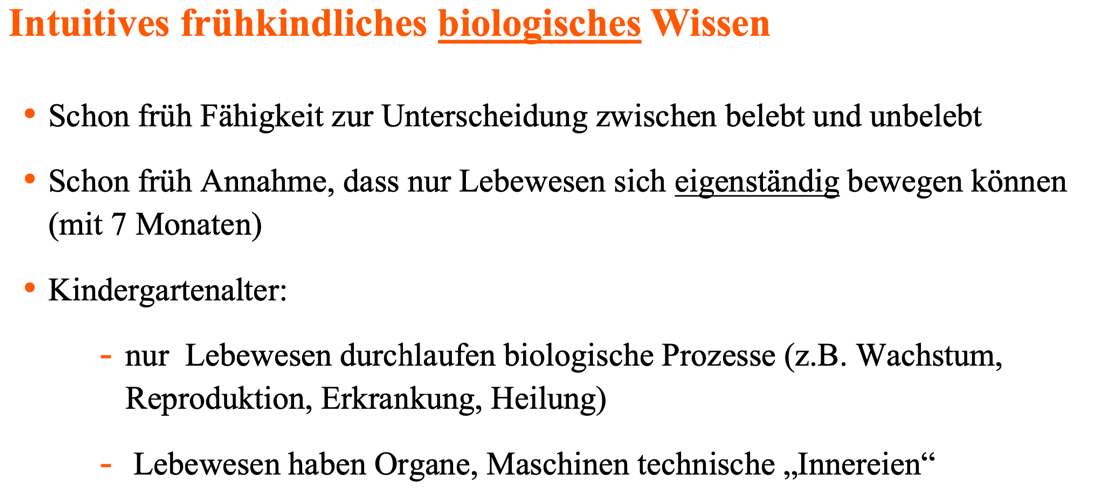 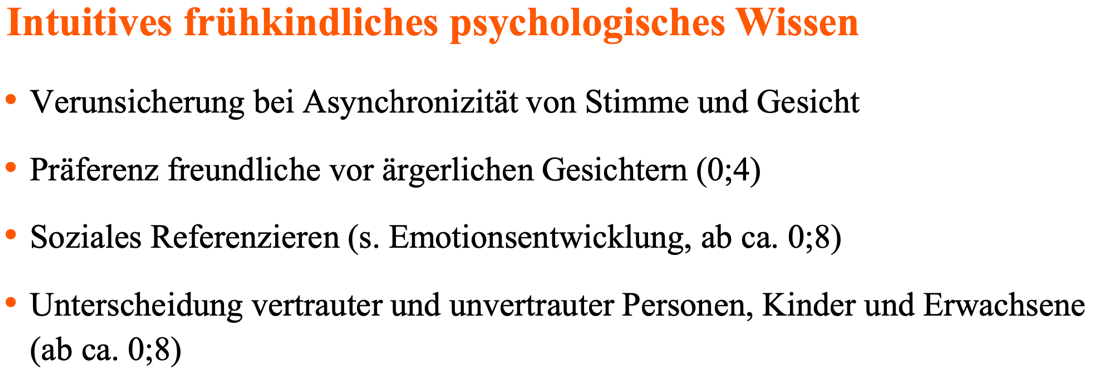 Theory of MindVerständnis für das Funktionieren des menschlichen Bewusstseins (emotionaler Zustand, Wünsche und Intensionen, (falsche) Überzeugungen anderer)Hängt zusammen mit schulischer und sozialer Kompetenz und Popularität bei GleichaltrigenSmarties-Versuch (zw. 3. & 5. Lebensjahr): Stifte anstatt Smarties drin, was vermutet jemand anderes? Sally-Anne-Experiment (ab 4 Jahren)Vereinfachtes Sally-Anne-Experiment (mit 30 bzw. 33 Monaten)Impulskontrolle Kontrolle/Unterdrückung von Impulsen (Emotionen, Affekten und Wissen)Strukturierung des DenkensKategorisierung notwendig um Eindrücke zu strukturieren und organisierenKategorie Eine begrenzte Menge von Objekten, Ereignissen, Sachverhalten oder Handlungen, die bestimmte Gemeinsamkeiten aufweisen (10 & 11 Monate)KonzeptMentale Repräsentation des Wissens, um diese Gemeinsamkeiten sowie des Wissens um Unterschiede zwischen Mitgliedern der betreffenden Kategorie und Mitgliedern anderer Kategorien.Kategorieklassen sind hierarchisch geordnetExplorierenErkunden bestimmter Sachverhalte und Stimmungen mittels qualifizierter GesprächsführungOntologische Ebeneweiter gefasste und globale KategorienBasisebeneObjekte haben eine sehr grosse (vor allem äusserliche) ÄhnlichkeitKausales DenkenUnter kausalem Denken versteht man die Fähigkeit, Ursache-Wirkungs-
Zusammenhänge zu erkennen. Diese können zwischen verschiedenen
Objekten, zwischen Handlungen oder zwischen Objekten und Handlungen
bestehen. (4 Jahre) Bsp. Brille – Wasser – Brille nassSchlussfolgerndes Denken aus gegebenen Informationen wird neues Wissen abgeleitet Induktives SchlussfolgernSchluss vom Besonderen auf das Allgemeine, dient Generierung neuen Wissens(Schwan ist weiss, alle Schwäne sind weiss)Deduktives SchlussfolgernSchluss vom Allgemeinen auf das Besondere, wird aus logischer Kombination der Prämissen
abgeleitet, dient Anwendung bekannten Wissens auf neue Objekte/Situationen(Autos haben vier Räder, das hat vier Räder  Auto)AnalogiebildungÄhnlichkeiten, Gleichheiten und Zusammenhänge erkennenIntelligenzFähigkeit, sich an neue Situationen und Anforderungen der Umwelt anzupassen und ebenso die Fähigkeit, die umgebende Umwelt zu verändernIntelligenzmodell von Spearman g-Faktor allgemeine Intelligenz, Generalfaktor, der den intellektuellen Leistungen in unterschiedlichen Bereichen zugrunde liegts-Faktorenspezifische Begabungsfaktoren, bestimmen Leistungen in einzelnen Aufgabenbereichen neben dem g-Faktor Intelligenzmodell von CattellFluide Intelligenz(weitgehend angeboren) generelle Denkfähigkeit, Verarbeitungsgeschwindigkeit, schlussfolgerndes und spontanes DenkenKristalline Intelligenz(Bildungs- und kulturabhängig) Faktenwissen über Welt, Wortschatz, Rechenfähigkeit etc.Intelligenzmodell von ThurstonePrimärfaktoren7 Komponente der Fähigkeiten (Intelligenzfaktoren): räumliches Vorstellungsvermögen, Schlussfolgerndes Denken, Merkfähigkeit, Wahrnehmungsgeschwindigkeit, Rechenfähigkeit, Sprachverständnis, Wortflüssigkeit (korrelieren)Sozio-ökonomischer StatusBündel von Merkmalen der Lebensumstände (schwieriger  Risikofaktor für geringere Intelligenz)FachselbstkonzeptMentale Repräsentation von sich selber in einem bestimmten FachSprachentwicklungSyntaxDas Regelsystem einer Sprache, das die Sprachgrammatik definiertSemantikDie Bedeutung der Sprache und die Inhalte, die mit einem Wort oder einem Satz ausgedrückt werdenPragmatikDas Wissen über die Verwendung von Sprache zur KommunikationPhonologieDas Lautsystem der SpracheProsodieGesamtheit der lautlichen Eigenschaften der Sprache Metalinguistisches WissenWissen über die SpracheWernicke-ArealEin kortikales Grosshirnareal innerhalb des Temporal- und Teilen des Parietallappens, dessen Funktion in der semantischen Verarbeitung der Sprache besteht (sensorisches Sprachzentrum)Broca-ArealDas übergeordnete motorische Hirnrindenareal der Sprachmotorik (motorisches Sprachzentrum).Neuronale PlastizitätEigenschaft des Gehirns, durch Training veränderbar zu sein, Voraussetzung für LernenGanzheitsannahmeEs wird davon ausgegangen, dass Wörter sich auf ganze Objekte beziehen.TaxonomieannahmeEs wird davon ausgegangen, dass sich Wörter auf Objekte desselben Typs beziehen. DisjunktionsannahmeEs wird davon ausgegangen, dass jedes Objekt nur eine Bezeichnung hat.Holophrasische PhasePhase der Einwortsätze, mit denen bereits komplexe Aussagen gemacht werdenTelegraphische SpracheWenn Kinder Wörter zu Sätzen zusammenstellen, lassen sie auf charakteristische Weise Satzelemente (z.B. Präpositionen) aus.Sprachliche ÜberdehnungEine Strategie von Kleinkindern um das Fehlen von Worten zu überbrücken: Das Kind generalisiert ein Wort über seinen sprachlichen Kontext hinaus.VokabelspurtSehr schnelles Lernen neuer Wörter nach der Wortschatzexplosion ("magische Grenze 2;6")late-talkingKinder am Ende des zweiten und Anfang des dritten Lebensjahres, die eine normale Entwicklung aber im Vergleich zu Gleichaltrigen einen kleinen Wortschatz haben. Spracherweiterungenwird von Erwachsenen eingesetzt, wenn die Kinder in der Phase der telegrafischen Sprache sind (z.B. halbe Sätze ganz wiederholen)Tiefenstruktursemantische Bedeutung eines SatzesOberflächenstrukturArtikulation (Übersetzung der Tiefenstruktur durch grammatikalische Regeln -> Satzstellung)Egozentrischer SprachgebrauchPerspektive des Gesprächspartners wenig berücksichtigt wird, Gesprächsbeiträge von Kindern sind häufig nicht aufeinander bezogen.SelbstkonzeptSelbstwertDer Selbstwert resultiert als affektive Komponente des Selbst aus den Bewertungen der eigenen Person oder von Aspekten, die die eigene Person ausmachenSelbstkonzeptDas Selbstkonzept besteht als kognitive Komponente des Selbst aus der Selbstwahrnehmung und dem Wissen um das, was die eigene Person ausmacht.Erarbeitete IdentitätPerson hat sich kritisch mit der eigenen Person, aber auch mit den Eltern oder den tradierten gesellschaftlichen Normen und Werten auseinandersetzt, die Krise überwunden und sich auf eine Identität festgelegt.Übernommene IdentitätDas Individuum hat sich – ohne Alternativen zu bedenken – auf eine Identität festgelegt.Diffuse IdentitätDas Individuum hat keine klare Vorstellung von sich selbst.MoratoriumDas Individuum wägt in einer bestehenden Krise unterschiedliche Identitätsfestlegungen gegeneinander ab. Prototypischer VerlaufDas Bestehen einer Krise ist die Voraussetzung für den Wechsel in die nächsthöhere Stufe.Hierarchisches Modell des SelbstkonzeptsDas Selbstkonzept ist ein strukturiertes, mehrdimensionales, hierarchisches Gefüge (von beobachtbaren Verhaltensweisen zum globalen Selbstkonzept), das vor allem auf den hohen Hierarchieebenen eine gewisse Stabilität hat und sich mit zunehmendem Alter ausdifferenziert.Direkte PrädikatszuweisungInformationen, die einem Individuum in verbalen Interaktionen mitgeteilt werdenIndirekte PrädikatszuweisungInformationen, die aus dem Verhalten anderer erschlossen bzw. interpretiert werdenKomparative PrädikatszuweisungInformationen, die Individuen durch den Vergleich mit anderen erhalten, wobei Kinder mit zunehmendem Alter selbst bestimmen, mit wem sie sich vergleichen.Reflexive PrädikatszuweisungInformationen, die aus Selbstbeobachtungen resultierenIdeationale PrädikatszuweisungInformationen, die aus dem Nachdenken über die eigene Person und dem Einbezug vergangener oder zukünftiger Eigenschaften des Selbst resultierenSozialisationsbedingungenEinfluss sozialer Faktoren auf die Entwicklung von Überzeugungen, Einstellungen und Verhaltenstendenzen (Identität)BindungBindungsverhaltenVerhaltensweisen des Kindes, um die Nähe der Bezugspersonen zu sichernBindungEmotionales Band des Kindes an die Bezugsperson, baut auf vertrauten Interaktionsmusters auf Bondingemotionale Bindung der Eltern an das KindBindungssystem Geht vom Kind ausAktivierung durch Bedrohung der Sicherheit (z.B. Hunger)Ziel: Nähe und Sicherheit herzustellenFürsorgesystemGeht von Bezugsperson ausAktivierung bei Eltern durch Bindungsverhalten des KindesZiel: Nähe und Sicherheit des Kindes zu gewährleistenExplorationssystemAntagonist zum Bindungssystem Angeborene Neugier Motivation bewegt das Kind immer wieder dazu, sich von seiner Mutter zu entfernen, um etwas über seine Umwelt zu erfahren und seine Fähigkeiten auszuprobierenSensitivität (= Feinfühligkeit)Konsistentes, promptes und angemessenes Reagieren auf die Signale des Kindes und richtiges Interpretieren der Signale (Säuglinge haben kein Zeitempfinden. Bei zulangen warten sieht der Säugling den Zusammenhang von Auslöser und Reaktion nicht)Inneres ArbeitsmodellInterne Bindungsrepräsentation (Schema), die unsere sozialen Beziehungen mitbe- einflusst. Entsteht aus der Vielzahl von Interaktionserlebnissen zwischen Eltern und Kind. Beinhaltet Konzept über das Selbst (z.B. Bin ich ein liebenswerter Mensch?) und über die Anderen (z.B. Kann ich mich auf andere verlassen?) Bindungsqualität, Bindungstyp, BindungsstilSichere BindungBalance zwischen Bindungsverhalten und Explorationsverhaltenwenn mit der Mutter im Raum zeigen Neugierde, Mutter als sicherer Hafen im Hintergrund weint, wenn die Mutter geht und freut sich, wenn sie wiederkommtunsicher-vermeidende BindungErhöhtes Explorationsverhalten, zeigen kein spezielles Bindungsverhalten zur Mutter im Vergleich mit fremden Personen Kind zeigt den Stress nicht, hat aber Stress (Kortisol-Ausschüttung)wird erzeugt durch unsicheres Verhalten der Eltern und Vernachlässigungunsicher-ambivalente BindungErhöhtes Bindungsverhalten: Kinder explorieren kaum Wenn Mutter raus geht und wieder zurückkommt: will einerseits nähe, wehrt sich aber auch (ambivalentes Verhalten), zeigen Wut und Aggressionen, wenn die Mutter zurückkommt, Braucht deutlich länger um sich wieder zu beruhigen unbeständiges wechselhaftes Verhalten der Elterndesorientierte-desorganisierte BindungVerhalten widersprüchlich und konfus (kann z.B. durch missbrauch/Traumatische Erfahrungen erzeugt werden)Keine konsistente StressbewältigungEntwicklung von Bindung braucht Objektpermanenz und Aufbau von Schemata. Eine Bindung ist spezifisch an eine Person gebunden.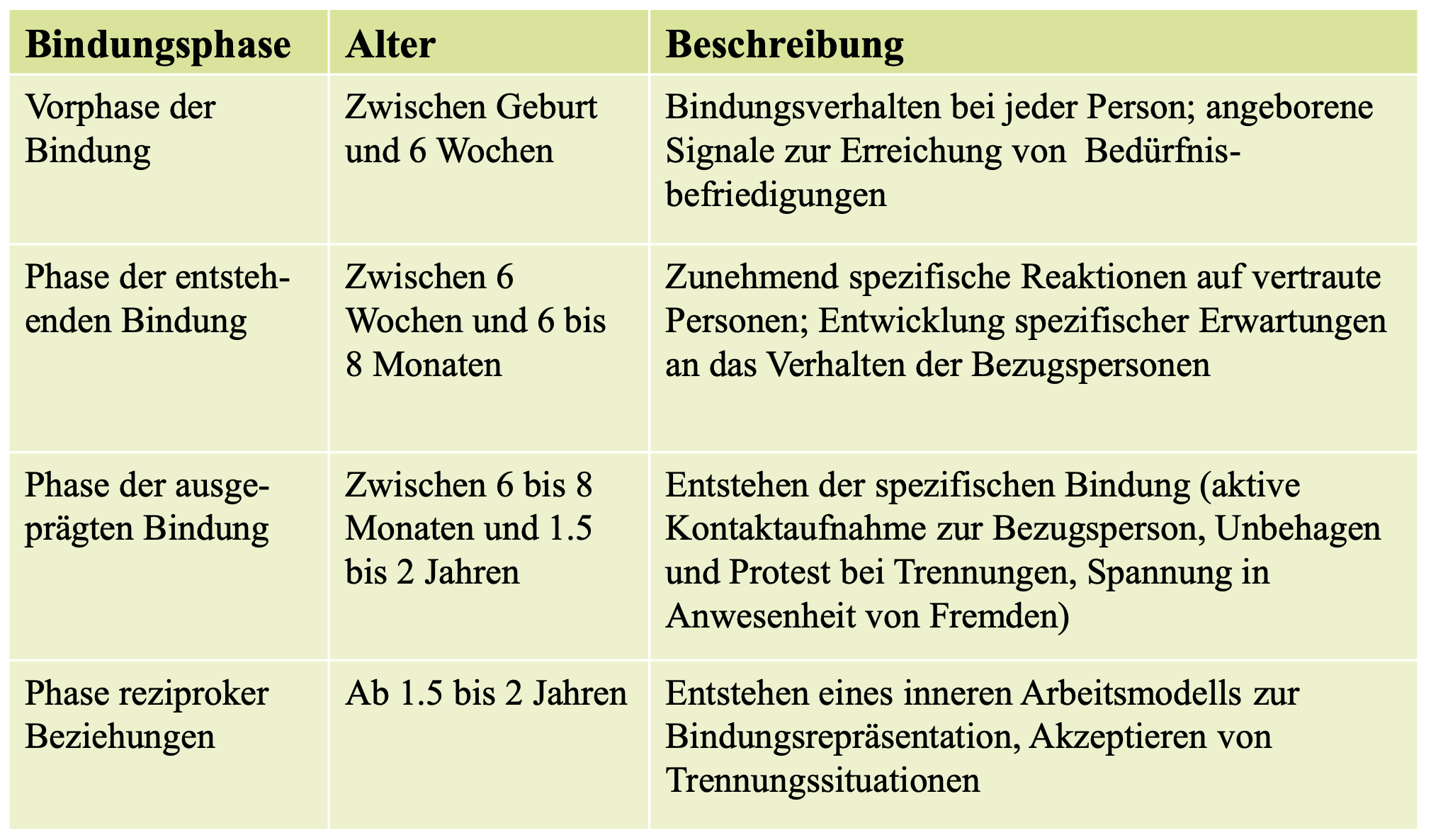 EmotionEin komplexes Reaktionsmuster, welches Erfahrungs-, Verhaltens-, und physiologische Elemente beinhaltet, mit dem ein Individuum auf ein persönlich bedeutsames Erlebnis oder Ereignis reagiert. Die spezifische Qualität der Emotion wird durch die spezifische Bedeutung des Erlebnisses oder Ereignisses bestimmt. Basisemotionenuniverselle und angeborene Emotionen (Freude, Angst, Trauer, Wut, Ekel, Überraschung)Sekundäre EmotionenMischung von Basisemotionen (z.B. Stolz, Scham)Limbisches SystemFunktionseinheit des Gehirns, für die Verarbeitung von EmotionenDistressUnbehagen, negative Emotion bei Mangelzuständen, Vorläuferemotion von z.B. WutEndogenes LächelnAb erster Lebenswoche, nicht sozialSoziales Lächeln(Ab 6. Woche) lächeln als Mittel zum Zweck, ab 7 Monate dann selektiv für vertraute PersonenSoziales Referenzieren(Ab 8-12 Monaten) Einbeziehung mimischer/stimmlicher Hinweise der Eltern oder anderen Erwachsenen, um Situationen einzuschätzenSelbstbewusste EmotionenSind dadurch charakterisiert, dass sie ein Bewusstsein voraussetzen, als Person von anderen Personen getrennt zu sein und von diesen beobachtet und bewertet werden zu können. Beispiele hierfür sind Emotionen wie Scham, Schuld, Stolz oder VerlegenheitTemperamentDisposition auf interne und externe Reize zu reagieren Das Temperament eines Kindes umfasst stabile behaviorale und emotionale Verhaltensreaktionen, wie beispielsweise Ausdauer, Intensität oder Regelmässigkeit. Die Reaktionsmuster können bereits sehr früh beobachtet werden und stehen sogar mit pränatalen Verhalten in Verbindung. Sie sind darüber hinaus in einem hohen Masse genetisch determiniert. PassungDas Passungsmodell geht davon aus, dass das Temperament seine (soziale) Bedeutsamkeit erst durch den kulturellen Kontext, vor allem durch die Passung zum elterlichen Verhalten erhältInterpsychische EmotionsregulationEmotionsregulation, bei der andere Personen unterstützendIntrapsychische Emotionsregulationmitwirken selbstständige EmotionsregulationIndirekte BewältigungsstrategienWenn die Situation unkontrollierbar ist, indirekt bewältigen, also sich z.B. ablenken.Problemorientierte BewältigungsstrategienWenn die Situation kontrollierbar ist, Problem lösen (z.B. ein neues Spielzeug suchen), Neubewertung der Situation (kognitiv)Soziale Beziehungenfeindseliger AttributionsfehlerAggressive Kinder tendieren dazu, anderen Personen tendenziell feindselige Absichten zu unterstellen, vor allem in uneindeutigen SituationenKognitive Verzerrungsystematisch Fehlerhafte WahrnehmungErziehungsstilDie Gesamtheit der bewussten Verhaltensweisen, die im Rahmen der elterlichen Sozialisation auftreten, wird als Erziehungsstil bezeichnet.Autoritärer ErziehungsstilHohe Lenkung, Niedrige ResponsivitätAutoritativ ErziehungsstilHohes Ausmass an Responsivität und LenkungPermissiv ErziehungsstilNiedrige Lenkung, hohe ResponsivitätVernachlässigender ErziehungsstilNiedrige Ausprägung von Responsivität und LenkungMonitoringInformiertheit über Aufenthalt, Aktivitäten und Befinden des Kindes.Devianzabweichendes Verhalten, stimmt mit Normen und Regeln nicht überein.Soziometrischer StatusAusmass, in dem Kinder von der Gruppe der Gleichaltrigen gemocht werdenExternalisierende Problemenach aussen gerichtet; Probleme im Umgang und im Zusammenleben mit Anderen: dissoziales Verhalten wie Lügen, Stehlen, Schuleschwänzen und körperliche und verbale Aggression Internalisierende Problemenach innen gerichtet; Probleme mit sich selbst: Kontaktvermeidung, Schüchternheit, Ängstlichkeit, Depression, körperliche Beschwerden JugendPubertätGesteuert über Sexual und WachstumshormoneVeränderung in der MelatoninausschüttungEntwicklungsaufgabeHerausforderungen oder Probleme, die sich typischerweise jedem Menschen im Entwicklungsverlauf stellen. Sie ergeben sich aufgrund der körperlichen Entwicklung, des kulturellen Drucks und aufgrund dadurch ausgelöster Wünsche und Erwartungen.StressorenEin Faktor, der Stress auslöst (z.B. Entwicklungsaufgaben)ChronotypenKategorien von Menschen, die aufgrund der inneren biologischen Uhr (Tag/Nacht) physische Merkmale wie z. B. Hormonspiegel, Körpertemperatur, Schlaf- und Wachphasen, Leistungsvermögen zu unterschiedlichen Tageszeiten in unterschiedlicher Ausprägung besitzenRuminierengrübeln, übermässig stark über etwas nachdenken